Modello di e-mail per offerta di lavoro	 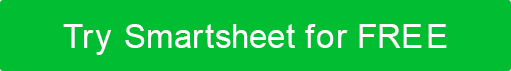 OGGETTO: Un'offerta da [Nome dell'azienda]CORPO DELL'E-MAIL:Ciao [Nome],Ci è piaciuto parlare con te e conoscerti nelle ultime settimane. Il team e io siamo impressionati dal tuo background e vorremmo offrirti formalmente una posizione come [titolo di posizione] a [Nome azienda].Possiamo offrirti $[stipendio base annuale] e [informazioni su bonus e capitale, se equo]. Offriamo [dettagli sui vantaggi] e [numero di giorni] giorni di ferie all'anno. Possiamo discutere le date di inizio in base a ciò che è possibile da parte tua, ma saremmo entusiasti di farti iniziare [al più presto / data specifica].Vi prego di contattarmi per qualsiasi domanda o se desiderate discutere ulteriori dettagli di questa offerta. Crediamo che saresti una grande risorsa per il team![Il tuo nome][La tua linea diretta e qualsiasi altra informazione di contatto][Formato della firma standard aziendale, logo, ecc.]DISCONOSCIMENTOTutti gli articoli, i modelli o le informazioni fornite da Smartsheet sul sito Web sono solo di riferimento. Mentre ci sforziamo di mantenere le informazioni aggiornate e corrette, non rilasciamo dichiarazioni o garanzie di alcun tipo, esplicite o implicite, circa la completezza, l'accuratezza, l'affidabilità, l'idoneità o la disponibilità in relazione al sito Web o alle informazioni, agli articoli, ai modelli o alla grafica correlata contenuti nel sito Web. Qualsiasi affidamento che fai su tali informazioni è quindi strettamente a tuo rischio.